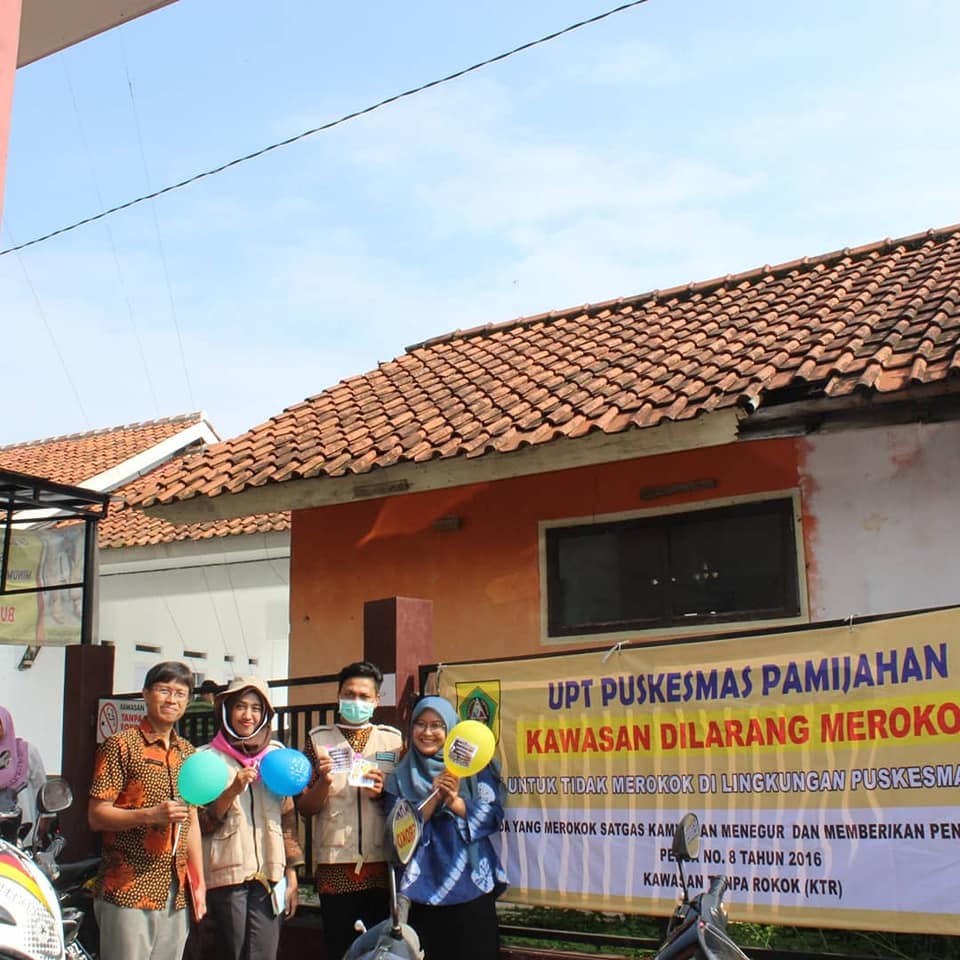 INOVASI JUMANTO (JUM’AT ANTI ROKOK) PUSKESMAS DPT PAMIJAHANRokok  merupakan  salah  satu  zat adiktif   yang   mengandung   kurang   lebih 4000 bahan kimia dimana 200 diantaranya beracun    dan    43    jenis    lainnya    dapat menyebabkan  kanker  bagi  tubuh  sehingga apabila   digunakan   dapat   mengakibatkan bahaya  kesehatan  bagi  perokok  itu  sendiri dan   orang   lain   sekitarnya   yang   bukan perokok.  Kebiasaan   Merokok   adalah   suatu   halyang  tidak  asing  lagi  di  telinga  kita.  Hampirsemua    orang    mengetahui    bahaya    darimerokok,   tapi   belum   mengerti   bagaimanadampak   dari   seorang   perokok   aktif   danperokok   pasif.Puskesmas DPT Pamijahan membuat terobosan baru dalam meningkatkan PHBS bebas asap rokok melalui inovasi JUMANTO (Jum’at Anti Rokok). Kegiatannya dilakukan dalam bentuk upaya promotif untuk menggugah kesadaran masyarakat agara sadar ruang rokok yaitu tempat dimana mereka bisa bebas merokok dan dimana yang dilarang merokok, yaitu melalui pemberian stiker, spanduk, Poster Kawasan Tanpa Rokok, pembagian balon dan leaflet ke masyarakat dan angkot dan pelaksanaan inovasi JUMANTO dilaksanakan setiap hari Jum’at.Berikut langkah-langkah kegiatan pada inovasi JUMANTO :Puskesmas DPT Pamijahan yang berinisiatif mengembangkan Kawasan Tanpa Rokok menyusun kerangka konsep dan materi teknis tentang Kawasan Tanpa Rokok. Setelah itu Puskesmas DPT Pamijahan melakukan advokasi kepada para penentu kebijakan baik internal sektor kesehatan maupun pihak legislatif untuk memperoleh dukungan kebijakan, dana dan fasilitasi.Penyebarluasan informasi dan sosialisasi tentang Kawasan Tanpa Rokok dilakukan dengan menggunakan berbagai metode dan media di berbagai kesempatan yang ada sehingga pelaksanaan Kawasan Tanpa Rokok dapat diketahui dan dilaksanakan oleh semua pihak, baik pembina, pengawas maupun perokokPenyampaian pesan Kawasan Tanpa Rokok kepada pasien/pengunjung melalui poster, tanda larangan merokok, pengumuman, pengeras suara dan lain sebagainya